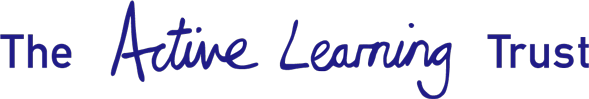 TRADE UNION (FACILITIES TIME) PUBLICATION REQUIREMENTANNUAL RETURN 2018/19Table 1Relevant Union Officials Table 2Percentage of time spent on facilities time Table 3Percentage pay bill spent on facilities timeTable 4Percentage total paid facilities time on paid union activitiesNumber of EmployeesFull time equivalent employee number8Under 1% TimeNumber Employees0%11-50%751-99%0100%0ProvisionReturnTotal cost facilities time£13,523.80Total Pay Bill (Gross)£38.62m% Pay bill spent on facilities time0.035%Time spent on paid TU activities as a % total paid facilities time hours100%